Dane szacunkowe o rynku pracy województwa mazowieckiegoPaździernik 2018 r.Liczba osób bezrobotnychW październiku w urzędach pracy zarejestrowanych było 133 637 osób bezrobotnych, to o 3 074 osoby mniej niż w poprzednim miesiącu oraz o 20 150 osób mniej niż w październiku 2017 roku. Kobiety stanowiły 52,8% osób bezrobotnych.Największa liczba bezrobotnych wystąpiła w miastach: Warszawa – 20 216 osób, Radom – 10 879 osób i Płock – 4 203 osoby oraz w powiatach: radomskim – 9 106 osób, wołomińskim – 5 824 osoby i płockim – 4 086 osób.Najmniejszą liczbę bezrobotnych odnotowano w powiatach: łosickim – 831 osób, grójeckim – 860 osób, białobrzeskim – 1 018 osób, grodziskim – 1 111 osób.Wykres 1. Liczba osób bezrobotnych w podregionach województwa mazowieckiegoWykres 2. Liczba osób bezrobotnych wg płci w podregionach województwa mazowieckiegoNapływ i odpływ osób bezrobotnychDo rejestru mazowieckich urzędów pracy włączono 17 082 osoby bezrobotne, a z ewidencji wyłączono 20 156 osób, w tym z powodu:- podjęcia pracy – 10 553 osoby – 52,4% odpływu z bezrobocia;- niepotwierdzenia gotowości do pracy – 4 499 osób – 22,3% odpływu z bezrobocia;- dobrowolnej rezygnacji ze statusu bezrobotnego – 1 257 osób – 6,2% odpływu z bezrobocia;- rozpoczęcia stażu – 794 osoby – 3,9% odpływu z bezrobocia;- odmowy bez uzasadnionej przyczyny przyjęcia propozycji odpowiedniej pracy lub innej formy pomocy, w tym w ramach PAI – 629 osoby – 3,1% odpływu z bezrobocia.Wykres 3. Napływ i odpływ osób bezrobotnych w województwie mazowieckimWykres 4. Główne powody wyrejestrowania z ewidencji osób bezrobotnych w województwie mazowieckim wg płciOsoby w szczególnej sytuacji na rynku pracyNa koniec października 2018 r. – bezrobotni w szczególnej sytuacji na rynku pracy to osoby:- długotrwale bezrobotne – 53,4% ogółu bezrobotnych (74 298 osób);- powyżej 50 roku życia – 26,4% ogółu bezrobotnych (36 704 osoby);- do 30 roku życia – 23,5% ogółu bezrobotnych (32 753 osoby);- do 25 roku życia – 11,5% ogółu bezrobotnych (15 949 osób);- posiadające co najmniej jedno dziecko do 6 roku życia – 17,9% ogółu bezrobotnych (24 915 osób);- niepełnosprawne – 4,6% ogółu bezrobotnych (6 398 osób);- korzystające ze świadczeń z pomocy społecznej – 1,2% ogółu bezrobotnych (1 614 osób);- posiadające co najmniej jedno dziecko niepełnosprawne do 18 roku życia - 0,2% ogółu bezrobotnych (295 osób).* dotyczy ogółu osób bezrobotnych w szczególnej sytuacji na rynku pracyWykres 5. Udział osób w szczególnej sytuacji na rynku pracy wśród ogółu osób bezrobotnych w województwie mazowieckim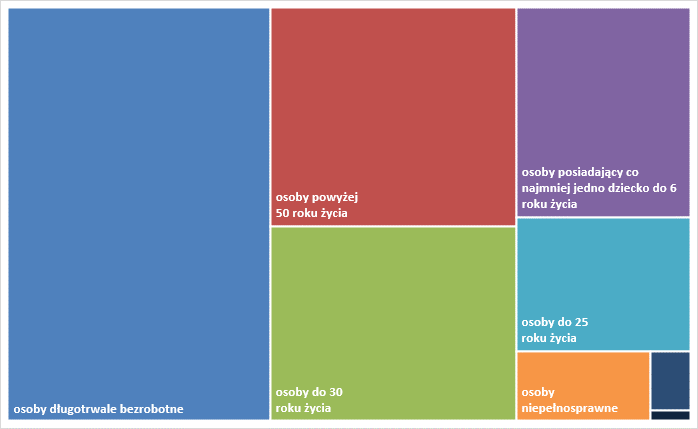 Wolne miejsca pracy i miejsca aktywizacjiW październiku pracodawcy zgłosili do mazowieckich urzędów pracy 16 694 wolne miejsca pracy i  miejsca aktywizacji zawodowej, tj. o 2 090 (14,4%) miejsc więcej niż w poprzednim miesiącu. Większość zgłoszonych miejsc pracy to oferty pracy niesubsydiowanej (15 206 miejsc; 91,1%), podczas gdy miejsc pracy subsydiowanej było o 803 miejsca mniej (35,8%) niż w poprzednim miesiącu.Wykres 6. Wolne miejsca pracy i miejsca aktywizacji zawodowej w województwie mazowieckim Wykres 7. Wolne miejsca pracy i miejsca aktywizacji zawodowej w podregionach woj. mazowieckiegoTabela 1. Struktura osób bezrobotnych (stan na koniec miesiąca/roku)Październik 2017 r.udział %Wrzesień 2018 r.udział %Październik 2018 r.udział %Osoby bezrobotne ogółem153 787100,0136 711100,0133 637100,0kobiety79 40851,672 44053,070 53652,8mężczyźni74 37948,464 27147,063 10147,2Osoby poprzednio pracujące128 39783,5115 25882,8112 26884,0Osoby dotychczas nie pracujące25 39016,521 95215,821 36916,0Osoby zamieszkałe na wsi68 50444,562 31144,861 19145,8Osoby z prawem do zasiłku22 22214,420 71015,120 24115,1Osoby zwolnione z przyczyn zakładu pracy8 1825,36 4734,76 2154,7Osoby w okresie do 12 miesięcy od dnia ukończenia nauki5 4773,64 3273,14 4743,3Cudzoziemcy9850,69020,68810,7